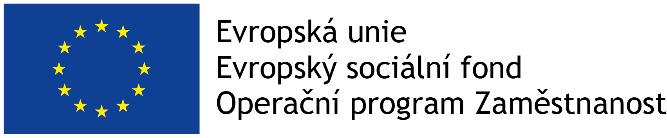 Příloha č. 2Šablony pro zpracování vyjádření správce veřejného osvětleníZápisO předání staveniště(zařízení veřejného osvětlení)Ze dneNázev stavby:Přejímající firma (investor):				Stavebním dozorem pověřen:				Tel.:Zhotovitel stavby:				Stavbyvedoucí:				Tel.:Předávající správce:				Správce:				Zastoupený pracovníkem:				Tel.:Termín stavby:			Zahájení:				Dokončení:Popis a stav předávaného zařízení veřejného osvětlení:Počet kusů:		Typ:Silniční stožárySadové stožáryVýložníkyJednoduchýDvojitýTrojitýSvítidlaPaticeRozvaděčeStav předávaného zařízení veřejného osvětlení:Předávané zařízení je zjevně bez závad: 		ano		ne	Pokud jsou na zařízení závady, specifikují se takto:Mechanické poškození stožárů číslo (druh poškození):Svislost sotžárů porušena u stožáru číslo:Stav nátěrů: 		nový nátěr	dobrý stav	natřeno rez	úplně rezavéPoškození svítidel (druh poškození u stožáru č.:Poškození patic (patice chybí) u stožáru č.:Poškození stožárových krytů svorkovnic u stožáru č.:Chybí stožár na pozici (č.stožáru):Rozsah činností přejímajícího na staveništi:(popiště současně, zda dojde k dotčení zařízení veřejného osvětlení a jak)V průběhu stavby dojde k demontážo níže uvedeného zařízení veřejného osvětlení:Demontované zařízení bude instalováno zpět na stavbu: 	ano	neDemontované zařízení bude dle pokynů pracovníka provozovatele majetku VO Tel.: 		odvezeno na náklady investora do:Skladu provozovatele VO 	tel.: 			v rozsahu:Sběrných surovin v rozsahu:Předávaný demontovaný materiál, zejména svítidla, musí být předán zhotovitelem ve stavu a rozsahu, ve kterém byl oběma stranami odsouhlasen před demontáží. Předání demontovaného materiálu do skladů provozovatele VO nebo do sběrných surovin je předávající organizace povinna si nechat potvrdit v „Protokolu o vytěženém materiálu“, který musí být přílohou tohoto zápisu a, slouží jako protokol o aktivaci vytěženého materiálu. Slouží současně jako doklad pro kolaudaci a musí být součástí předávací dokumentace v rámci aktu předání a převzetí stavby (zhotoveného díl veřejného osvětlení). Vážní lístek svěrných surovin musí být vystaven na správce VO.Upozornění:Pokud by demontované zařízení nebylo řádně předáno do kladů provozovatele VO nebo sběrných surovin, bude po dodavateli stavy, respektive investorovi stavby požadoána náhrada škody ve výši zůstatkové ceny demontovaného zařízení.Údržba zařízení VO budou po dobu výstavby zajišťovat:Správce VO		ano 		nePokud ano, pak tímto zápisem investor garantuje po celou dobu stavby možnost příjezdu mechanismu údržby ke všem světelným bodům a rozvaděčům veřejného osvětlení.Přejímající firma (investor):Staveniště musí být po dobu výstavby osvětleno osvětlením v místech pohybu chodců a motorových soukromých i firemních vozidel. Pokud stávající veřejné osvětlení bude v průběhu stavby mimo provoz, musí investor stavby zabezpečit na své náklady náhradní osvětlení.Jakékoliv poškození zařízení VO v průbehu stavby je nutné nahlásit na dispečink správce VO tel. č.Oprava zařízení VO bude provedena na náklady investora.Připojení osvětlení po dobu výstavby:Na síť VO 	bezúplatně		ano 	ne	Na síť VO 	za úhradu el.energie	ano	neNa staveništní rozvaděč			ano	neV Kralup nad Vltavou dne:Účastníci předání a převzetí: 	za investora				Za dodavatele				Za správce VOKontrola pokládky kabelů před záhozem v průběhu stavbyDodavatel stavby vyzve pracovníky správce VO (tel.                             ) ke kontrole pokládky kabelů před záhozem. Pokud dodavatel provede pokládku kabeláže bez kontroly před záhozem, vystavuje se riziku provedení kontroly pokládky kabelů při technické prohlídce hotového díla formou kontrolních sond.Kontrola provedena:Dne				rozsah Vyhovuje/ nevyhovuje z důvodu:Kontrolu provedl:Dne				rozsah Vyhovuje/ nevyhovuje z důvodu:Kontrolu provedl:Dne				rozsah Vyhovuje/ nevyhovuje z důvodu:Kontrolu provedl:Dne				rozsah Vyhovuje/ nevyhovuje z důvodu:Kontrolu provedl:Dne				rozsah Vyhovuje/ nevyhovuje z důvodu:Kontrolu provedl:Dne				rozsah Vyhovuje/ nevyhovuje z důvodu:Kontrolu provedl:Připomínky k provedené kontrole:Upozornění:První prohldíky uložení kabelových rozvodů kontrolovaných úseků budou provedeny bezúplatně. Opakované kontroly z vlny nekvalitně provedené práce budou provedeny z úhradu.První technická předkolaudační prohlídka předávaného zařízení VO bude provedena taktéž bezúplatně. Opakované prohlídky z viny nekvalitně provedené práce budou provedeny za úhradu.Stavba:Investor:Zpětné předání staveniště (zařízení VO) do správy a údržby správci VOPro zpětné předání zařízení veřejného ovětlení do správy a údržby vyzve investor (dodavatel) správce VO – pracovníky správy majetku VO (tel.:                    ) v případě přeložek VO a v případech dotčení VO v důsledku rekonstrukcí přidružených inženýrských sítí. V případech komplexní rekonstrukce zařízení VO kontaktujte pracovníky správy majetku správce VO (tel.             )Při zpětném předání staveniště (zařízení veřejného osvětlení) do správy a údržby dodavatel při kontrole na staveništi prokáže, že nedošlo v průběhu stavby k poškození zařízení veřejného osvětlení. V případě zjištění poškození zařízení je investor (dodavatel) povinen zjištěné poškození odstranit na své náklady v dohodnutém termínu, nebo uhradit vzniklou škodu správci VO).Stav zařízení veřejného osvětlení, předávaného investorem stavby zpět správci:Stav předávaného zařízení je zjevně bez závad: 		ano		neNa zařízení byly zjištěny tyto závady:Zavady budou odstraněny na náklady investora do termínu:Kontrola odstranění závad byla provedena dne:Kontrolu provedli:Za správce VO:Za dodavatele (investora):Dne                       správce VO přebírá zařízení VO do své správy a pdržby bez připomínek.			ANO 				NEZa předávající firmu				Za přejímající firmu, správce VOZápis o technické prohlídce VOInterní dokument města Kralupy nad Vltavou, neslouží pro kolaudační řízeníNázev akce:Projekt:Jsou v PD akceptovány podmínky z vyjádření města? 		Ano 		NeSouhlasí počet stožárů, skříní, jejich umístění s PD? 			Ano		NeSouhlasí schéma zapojení v PD se skutečným stavem?		Ano		NeZakreslení přív.kabelů nového zap.bodu v projektu?			Ano		NeElektroměr 			nemá být	chybí 		je 	typ:									výrobní číslo:									stav:Na stavbě je zabudováno:Zapínací skříně (typ/ks):Rozpínací skříně (typ/ks):Kabely (typ):Stožáry (typ/ks):Svítidla (typ/ks):Svorkovnice (typ/ks):Rozvaděč č.: Regulace osazena:			ano			neRegulace oživena: 			ano			neZávady:Skříně:Uzemnění: 		není možno odpojit u skříní:			chybí vějířové podložky:			chybí barevné značení:Dvířka:			chybí značení bleskem:			nesprávná výška:Kabely:			nesouhlasí počet či sled kabelů			chybí kabelové koncovky:			schéma chybí:			kabelové štítky chybí:Pojistky:		osazeny nesprávné hodnoty:			chybí u skříní:Stožáry:Stožár:			betonová hlavička (poškozená):			vychýlení od svislice:			uvolnění v základu stožáru:			chybí štítek výrobce:			vzdálenost zídek:Uzemnění:		není možno odpojit:			chybí vějířové podložky:			chybí barevné značení:Dvířka: 		chybí označení bleskem:			nesprávná výška:			menší než 400x120 mm			nesprávně nasměrovánaVýložník: 		nesprávně nasměrovánSvítidlo:		vykazuje zjevné závady			nemá štítek s uvedeným výkonem			nedostupnost svítidla plošinouKabely:			počet kabelů nesouhlasí s PD			nesprávné zakončení kabelů			kabel ke svítidlu není trojžílový			trasa kabelu (zídky, ploty, stromy)Svorkovnice:		nesprávné zapojení vodiče u st.č.			nesprávně zapojená pojistka u st.č.			chybí hlavice, pojistka, doteku st.č.svorkovnice není kompletníšpatně rozfázováno ve větvíchZdroje: 		nesvítí u stožárůŘídicí systém II. Stupně:Osazeno			neosazenoFunkčnost systému: 		ano				neZjevné vady:Poznámky:Závěr:Zařízení         je – není    možno z technického hlediska převzít do provozu a údržbyDoplňující údaje:Definitivní povrchové úpravy	         Jsou 			nejsouKontroloval a zodpovídá:Dne:Protokol o souhlasu s kolaudací veřejného, slavnostního osvětleníNázev stavby:Stavební povolení:			Ze dne:			Vydal:Stavební povolení:Stavebník/vlastník (včetně adresy sídla, tel, apod.):Zhotovitel (vč.adresy, tel, apod.):Projektant (včetně adresy sídla, tel. apod.):Odchylky od projektu a jejich důvody:Dodatečně požadované práce:Zahájení prací:Ukončení prací:Zhodnocení jakosti prováděných prací:Dohoda o zajištění staveniště tak, aby nedošlo k poškození díla:Soupis drobných ad a nedodělků:Termín odstranění:Soupis dokumentace předané budoucímu provozovateli:„ Odboru správy majetku“ MÚ Kralupy nad Vltavou za účelem sepsání smlouvy o převod stavby do majetku města:• kopii stavebního povolení, • situaci z projektové dokumentace • snímek z katastrální mapy se zakreslením trasy stavby osvětlení • protokol o souhlasu s kolaudací • zápis o odevzdání a převzetí stavby mezi zhotovitelem a objednatelem • v případě uzavírání smlouvy o zřízení věcného břemene geometrický plán • pro vyznačení věcného břemene v příslušném počtu vyhotovení. Kopie smlouvy jednostranně         potvrzená ze strany investora bude předložena při kolaudačním řízení. 2)   Správci VO za účelem zajištění správy:• 2 x dokumentaci skutečného provedení • 3 x geodetické zaměření stavby na disketě ve formátu DGN, včetně průvodní zprávy a výkresu zaměření • zprávu o výchozí revizi s náležitostmi dle ČSN 33 1500 (33 2000-6-61) ve dvojím vyhotovení • protokol o měření osvětlení dle čl. 6.5.3 ČSN EN 13201-4 (byl-li správcem VO požadován) • výrobkový certifikát a prohlášení o shodě na všechny výrobky zabudované do stavby, u kterých to zákon č. 22/1997 Sb. Požaduje.• doklady o zřízení nového odběrného místa, pokud toto bylo zřízeno.Ukončení technické přejímky dne:Záruka do:Stavební/ vlastník (podle st.povolení):Dodavatel/zhotovitel díla:Budoucí provozovatel:Budoucí vlastník: